السيرة الذاتية لعضو هيئة تدريسالبيانات الشخصيةطرق التواصل المؤهلات العلمية  دورات تم تنفيذها والاشراف عليها                                                                                          من 2006 الى 2010   دورات في الاشراف الفعال، تنمية مهارات المرؤوسين، كتابة التقارير في الشركة الليبية للحديد والصلب    2013                            دورة في الادارة الاستراتيجية والازمات     وزارة التعليمدورات تم الترشح لها ـ            2008                تخطيط  الانتاج      جمهورية مصرالورقات المنشورة  5-  -3RD CONGRESS OF HUMAN AND SOCIAL SCIENCE RESEARCHES WHICH ORGANIZED BY JOURNAL OF HUMANAND SOCIAL SCIENCE RESEARCH (ITOBIAD IN 19-23 NOVEMBER 2020), RESEARCH NAME: The Entrepreneurial Universities to Ensure Sustainable Higher Education6-  The International New Issues in Social Sciences, 2022 Winter. The Relationship Between Logistics Performance and Business Performance.خبرات ذات صلة   من2000–إلى2001   مهندس تحكم لمصنع الدرفلة  من2001–إلى2010   مشرف تحكم لمصنع الدرفلةاهتمامات تدريسية اهتمامات بحثية عضويات مهارات شخصية مهارات الحاسوب 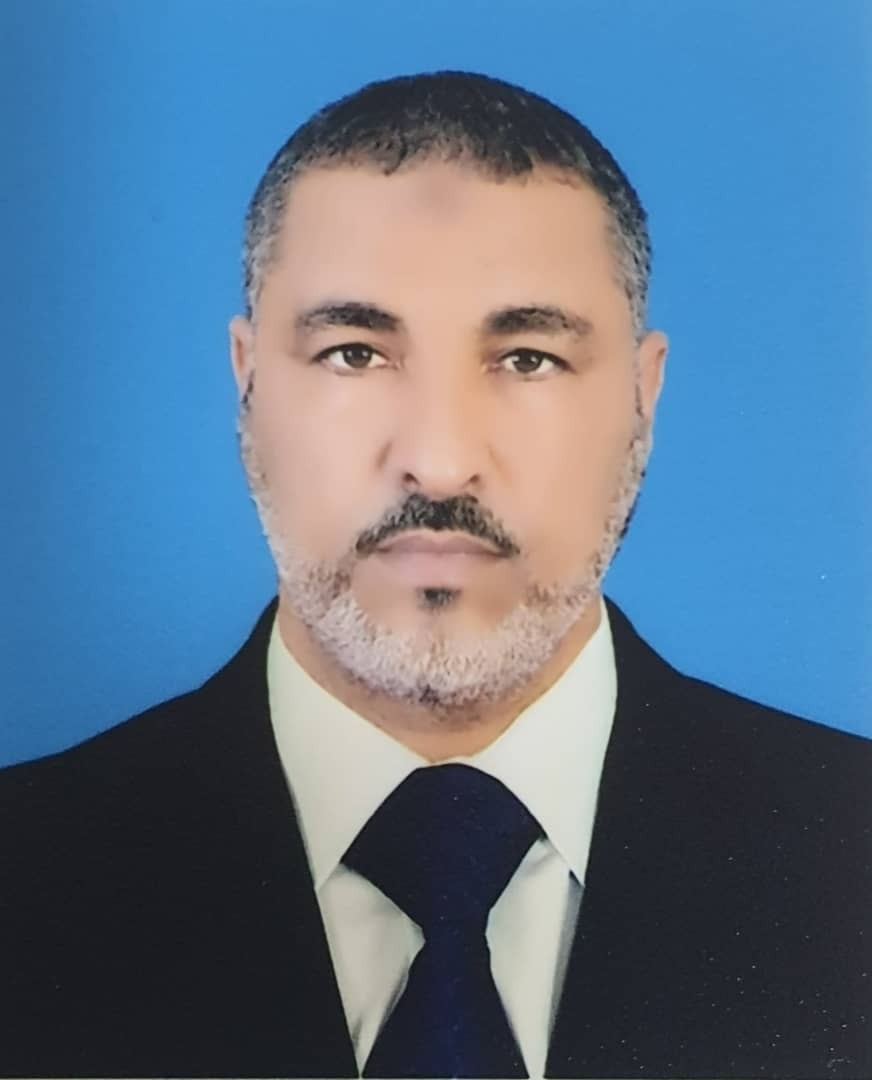 ابوالقاسم علي مخلوف المصراتي  .       عضو هيئة تدريسابوالقاسم علي مخلوف المصراتي  .       عضو هيئة تدريسابوالقاسم علي مخلوف المصراتي  .       عضو هيئة تدريسابوالقاسم علي مخلوف المصراتي  .       عضو هيئة تدريسإدارة اعمالإدارة اعمال الدكتوراه محاضر الدكتوراه محاضر04/06/1970 ذكرذكرليـــــــــبـــي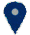 الاقتصاد و العلوم السياسية إدارة  الاقتصاد و العلوم السياسية إدارة  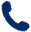 رقم الهاتف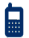 0916355721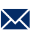 ateg@gmail.com1970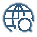  (من1993_إلى1997)  بك تقنية حاسوب، حاسوب، جامعة المرقب، ليبيا(من1999_إلى2002)بك إدارة الاعمال، إدارة الاعمال، جامعة المرقب، ليبيا(من2002_إلى2005)ماجستير، إدارة الاعمال ، جامعة مصراتة، ليبيا(من2015 إلى2022)دبلومه ماجستير، إدارة اعمال، جامعة إسطنبول اسنيورت ، تركياالاجازة الدقيقة الدكتوراه، إدارة الاعمال ، جامعة قاسطمونى، تركيا2004Automation     مدينة تريستي  إيطاليا2009   Internet & Computing CORE   IC3الشركة الليبية للحديد و الصلب2020-السنة1-  International Journal of Science and Research (IJSR)2018. INDIA.                                                                                                           The Role of Strategic Entrepreneurship in Public Organizations)2-  International Journal of Engineering Research and Management (IJERM), December 2019 INDIA. The Cultural Background of Customers and its Impact on their Satisfaction and Behavioral Intentions towards Touristic Services.3-  international journal of engineering research and management {IJERM}. INDIA,2020              (The importance and Role of Motivation and Its Theories on Human Resource)4-  3RD CONGRESS OF HUMAN AND SOCIAL SCIENCE RESEARCHES WHICH ORGANIZED BY JOURNAL OF HUMANAND SOCIAL SCIENCE RESEARCH), Entrepreneurship in University Education and the Conception of Entrepreneurial University ، kastamonu üniversitesi,2020.من1989–الى1997فني حجرة تحكم، الشركة الليبية للحديد والصلب، مصراتة.من1998–إلى2000مبرمج حاسب الي، الشركة الليبية للحديد والصلب، مصراتة.السلوك التنظيميإدارة الموارد البشريةالادرة الاستراتيجية إدارة التنظيمإدارة المشروعات الصغيرةإدارة العمليات الإنتاجية الريادةتنمية الموارد البشريةالسياسات التسويقيةتنفيد دورات في الشركة الليبية للحديد والصلب                                                            1- مهارات التعامل مع المرؤوسين                                                                                      2- الاشراف الأفعال                                                                                  3- كتابة التقاريرعضو الوكالة المغاربية لمناشط الشباب         اللغة الأمالعربيةالعربيةالعربيةالعربيةالعربيةلغات أخرىالفهمالفهمالتحدثالتحدثالكتابةلغات أخرىالاستماعالقراءةSpoken interaction Spoken production الانجليزية555.55.55IELTS    5   IELTS    5   IELTS    5   IELTS    5   IELTS    5   التركية  34442Tömer    B1Tömer    B1Tömer    B1Tömer    B1Tömer    B1حزمة MICROSOFTأُجيد استخدام (WORD، POWER POINT، EXCEL SHEET)الشبكة العنكبوتيةالشبكة العنكبوتيةمدى حسن استخدامك ل WWW. للبحث عبر الشبكة العنكبوتية.   جيدة